NORTEAMÉRICA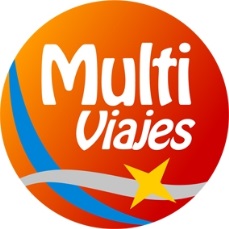 SALIDA CONFIRMADA 17/OCTUBRE13 DÍAS / 12 NOCHESINCLUYE: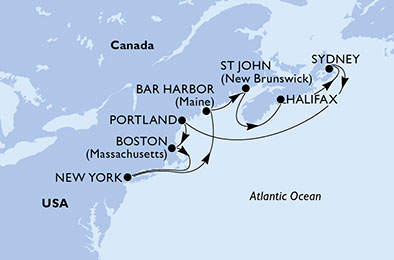 Ticket Aéreo Santiago/ New York / Santiago.Navegación de Crucero.Pensión completa a bordo (bebestibles no incluidos).Entretenimiento a bordo.Bebidas no alcohólicas, cappuccino y cafés especiales. Limonada, café, té, agua (Bebidas de Dispensador, nada embotellado).Asistencia en viaje.Impuestos Portuarios.Cargos Aéreos.ITINERARIO: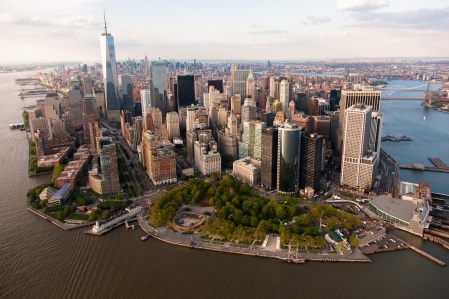 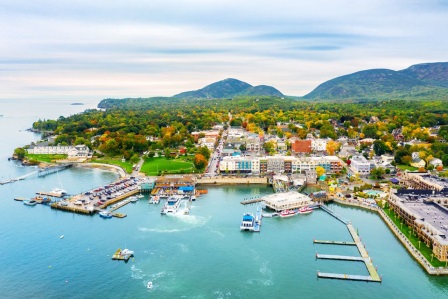 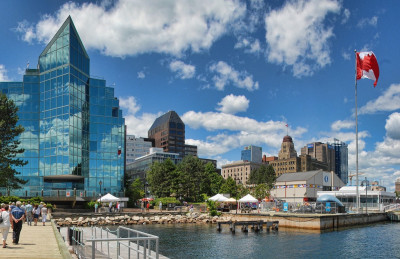 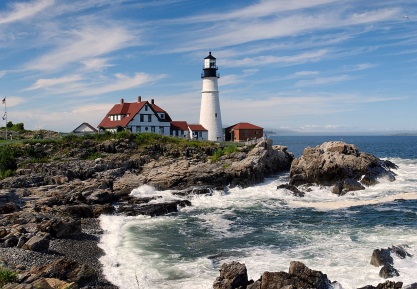 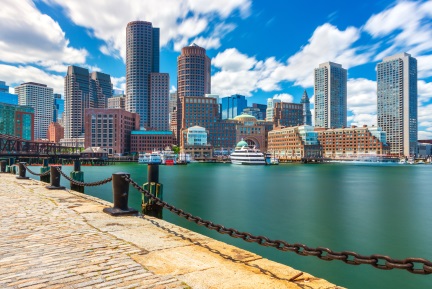 PROGRAMA NO INCLUYE:Traslados Noches adicionales en destinoPropinas.Excursiones en tierra.Bebidas alcohólicas y gaseosas. Ningún servicio que no esté debidamente detallado en el itinerario o en el apartado “Programa Incluye”Precio Final Desde $1.198.000Valor por persona en base cabina doble interna bella.CONDICIONES GENERALES:Pago reserva 50% al momento de reservar, saldo a pagar a más tardar el 09 de Agosto 2019.Suplemento habitación single consultar con ejecutivo.Tipo de cambio referencial $705.- al día 28 de junio 2019 (Fuente: LATAM).Tarifa aérea sujeta a cambio sin previo.Para el proceso de reserva es obligatorio contar con la fotocopia del pasaporte de todos los clientes. Es obligatorio que el PASAPORTE tenga una vigencia de 6 meses a la fecha de regreso del viaje. Todo tipo de alza de impuestos producidos (con o sin previo aviso), deberán ser cancelados por cuenta del pasajero. Multiviajes no se responsabiliza por cancelaciones de zarpe o vuelos. Todas las tarifas son por huésped en base a ocupación doble a menos que se indique lo contrario.Las tarifas están controladas por capacidad y están sujetas a cambios en cualquier momento sin previo. Se reconfirmará precio con la confirmación de la reserva.Itinerarios, hoteles y embarcaciones pueden cambiar y pueden ocurrir visitas sustitutivas a otros sitios durante su viaje debido a las fluctuaciones del nivel del agua y otros factores incontrolables, sin derecho a reclamo ni a compensación y/o devolución.El orden de los puertos turísticos y de acoplamiento está sujeto a cambios de acuerdo con las asignaciones de autoridad portuaria, razón por la cual no es motivo de reclamo, ni compensación y/o devolución.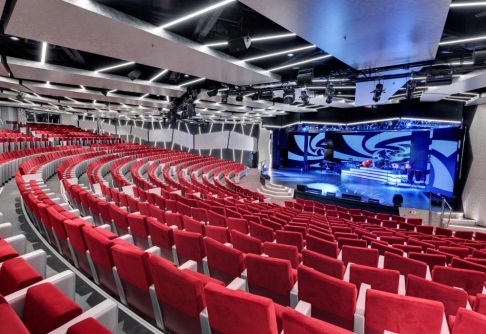 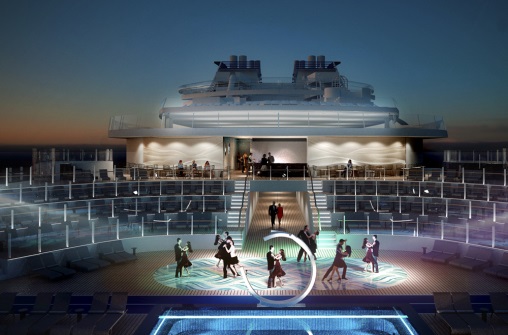 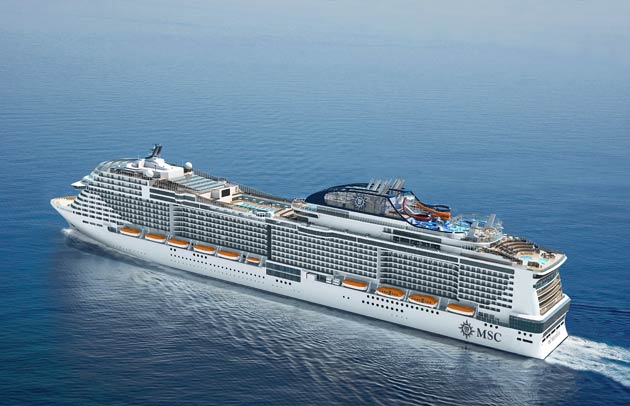 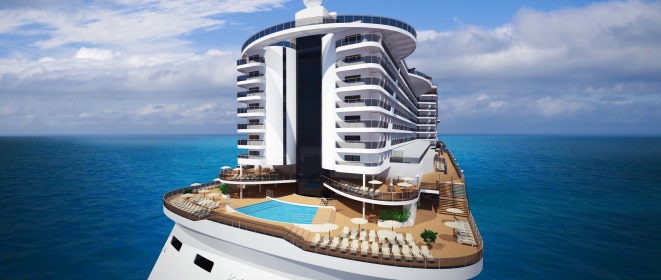 DíaFechaPuertoLlegadaSalidaJue17/10/2019Salida desde Santiago--Vie18/10/2019Nueva York, Estados Unidos-17:00Sab19/10/2019Día de navegación--Dom20/10/2019Bar Harbor, Maine08:0018:00Lun21/10/2019Saint John, NB, Canadá07:0016:00Mar22/10/2019Halifax, Canadá10:0018:00Mie23/10/2019Sydney, Canadá10:0018:00Jue24/10/2019Día de navegación--Vie25/10/2019Portland, Maine07:0019:00Sab26/10/2019Boston, Massachusetts07:0019:00Dom27/10/2019Día de navegación--Lun28/10/2019Nueva York, Estados Unidos09:00-Mar29/10/2019Llegada a Santiago--